Bonjours à tous ;Voici le travail demandé en géographie pour le 25 JANVIERCe travail est obligatoire et évaluéVous avez deux taches supplémentaires à réaliser :Répondre à des questions sur des vidéosRéaliser une synthèse en répondant aux questions du tableauVous avez également accès à mon padlet (plateforme) Soit avec le lien suivant :https://fr.padlet.com/snver/veroniquesnydersgeographieOu soit en scannant ce QR code 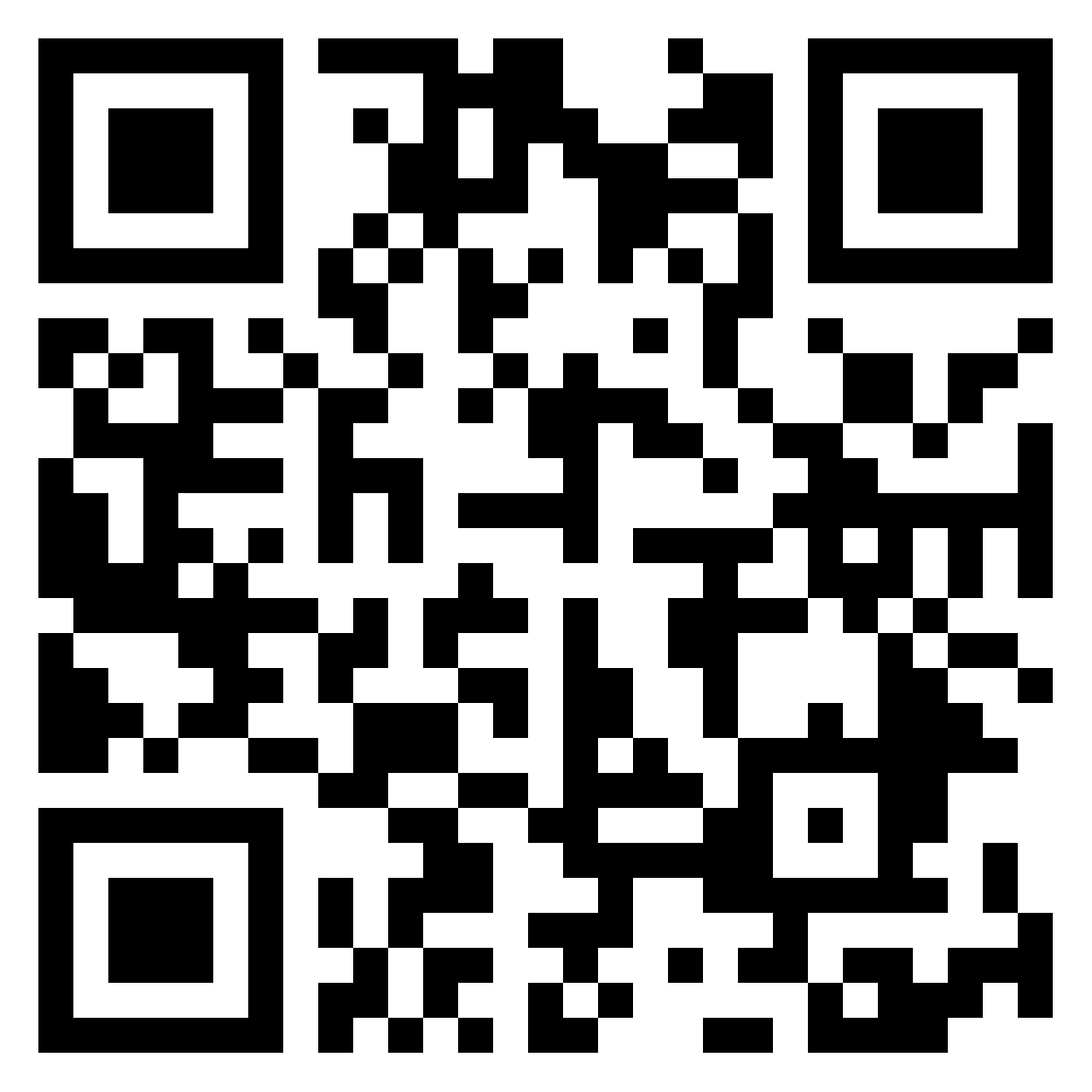 Vous y trouverez les vidéos, des documents supplémentaires…. POUR RAPPEL : Pour TOUTE question, TOUT problème, ou pour me renvoyer vos travaux, je suis joignable via cette adresse mail snyders.ver@hotmail.comBon travail à tous et prenez soin de vous !Tâche 1 : regarde les vidéos et réponds aux questions vous pouvez trouver les vidéos sur youtube ou sur mon padlet Vidéo n°1 :  Avec le réchauffement climatique, le risque d’une guerre de l’eau ? - 28 minutes – ARTEhttps://www.youtube.com/watch?v=MpX_sMiz4c4 1 Quels sont les problèmes rencontrés par Porquerolles et ses conséquences2 Où se trouve Porquerolles à ton avis ?3 Quelle est la décision prise par le gouvernement, Français ?4 Quelles précautions ont été prises ?5 Pourquoi dit-on qu’une guerre de l’eau est possible ?6 Pourquoi peut-on dire que c’est la répétion des sécheresses qui est inquiétante ?7 Qu’est-ce que la sécheresse ? Quand parle-t-on de sécheresse ?---8 Que se passe-t-il quand la sécheresse devient un phénomène habituel ?9 Pourquoi la sécheresse est-elle alarmante et a quoi est-elle due ?10 Quelles sont les pratiques responsables ?11 Pourquoi peut- on dire que l’eau devient une denrée rare ?12 Toutes les régions en Frances sont-elles touchées ?13 Qu’est-ce que le stress hydrique ?14 En 1976 que s’est-il passé et quelle en la cause ?  15 A qui la faute ? A quoi est dû le manque d’eau ?16 Pourquoi a-t-on tous besoin de s’adapter et comment peut-on le faire ?17 Comment l’eau est- elle utilisée ?18 Quel est le rôle des barrages ?19 Quels sont les problèmes rencontrés en Californie ? Quelles solutions sont apportées ? 21 Quels problèmes identiques la France peut-elle rencontrer ?22 Pourquoi ne pas utiliser l’eau de la mer ? Est-ce possible et est que cela se fait dans le monde ?23 Y a-t-il de l’espoir ?Vidéo n°2 : main basse sur l’eau, la bataille de l’or bleu ARTEhttps://www.youtube.com/watch?v=LsanRHMTS2g1.Quelle est la situation de départ (situation 2019) et ses conséquences2. A quoi sert principalement l’eau pourquoi est-elle devenue la plus grande richesse ?3.Quelle solution à trouver le monde industriel, comme le justifie-t-il ?4.Comment s’organise la résistance ?5.Qu’est-ce que la guerre de l’eau ?6. Où a pris naissance le mariage de l’eau et de la finance ?7. Qu’est-ce que la privatisation de l’eau en Angleterre et ses conséquences ?8. Quel est le but du fond de capital d’investissement ? Quelle est son origine ? Quelle est leur vision sur l’eau ?9. Les autre pays européens ont il suivi l’Angleterre (Grande Bretagne) ?Situation en Australie10. situations du pays ?11. Pourquoi l’avenir de l’eau se joue- t- il ici ?12.Quelle solution pour résoudre le manque d’eau dans l’agriculture ?13. Quels sont les problèmes rencontrés ? 14. En fonction de quoi le prix de l’eau varie-t-il ?15.	 Quel sont les espoirs des agriculteurs ?16. Comment le gouvernement lutte-t-il contre le manque d’eau ? explique 17. Qu’est   Waterfind ?18.Si l’eau n’est plus une ressource naturelle, qu’est-elle est devenue ?19.  comment a évolué le prix de l’eau ?20 Quelle fonction/métier a été créé pour gérer l’eau ?21. Quelles sont les conséquences des marchés de l’eau ?22 Quelle est la particularité de la ville d’Adelaïde ?23 Qui est Mike Young, quelles sont ses idées ? Qu’a-t-il fait ?24 Qu’est-ce que la révolution de l’eau ?25 Qui est le voleur d’eau, pourquoi l’appelle-t-on comme ça ; quelles sont ses idées ?26 Pourquoi selon un fermier cette situation est-elle un retour au moyen Age ?27.Quel accord a été pris avec les écologiques ? Quelles en sont les conséquences ?28 Pourquoi l’Australie sert-elle de teste ? Les états unis : 29 L’eau est-elle le nouveau pétrole ? 30 Qu’est-ce que l’état d’urgence ? 31 pourquoi faut-il faire payer aux gens le juste prix de l’eau ?32 Quel est la motivation des financiers ?33 Pourquoi des ONG (organisation non gouvernementale) achete-t-elle l’eau ?La Californie 34 Quelle est la situation de la Californie ?35 Quelle construction a été réalisée pour amener de l’eau ?36 Quelle loi a été votée ? et pourquoi ?37 Comment a réagi la population ?38 Quel est le rôle des écologistes ?39 Conséquences de la culture des amandes ? et des monocultures en générale ?40 Pourquoi l’eau est-elle devenue une nouvelle culture ? Comment cela est-il possible ?41 Qui sont les barons de l’eau ?42 Pourquoi les villes menacent-elles les campagnes ?43 Qui est Maude Barlow, quelles sont ses idées, contre quoi se bat-elle ?44 par qui n’est-elle pas soutenue et pourquoi, ?45 Comment l’Europe réagit-elle a cette situation ?46. Quels sont les enjeux pour le futur ? 47 Quelle synthèse peux-tu faire des informations recueillies avec ce documentaire ?48 Donne ton avis sur les différentes idées développée dans la vidéo « main basse sur l’eau, la bataille de l’or bleu » et comment selon toi devrait on gérer la problématique de l’accès à l’eau Tâche 2 : A l’aide de ton dossier « L’Espagne la guerre de l’eau » et de tes réponses aux deux questionnaires sur les vidéos complète le tableau suivant :Tableau de synthèse :Pays /RégionssituationcausesconséquencesVision économique et politiqueEspagneFranceEUROPEUSACalifornieAustralie 